Health & Safety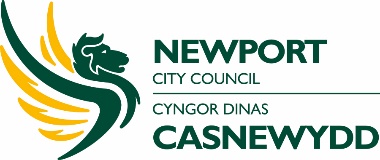 Risk AssessmentFor premises related issues, including managing fire safety, please see the School Premises Recovery Checklist. *Pupil welfare issues, safeguarding, curriculum and organisation of learning and staffing ratios and rotas with as part of this assessment Useful guidance: https://gov.wales/sites/default/files/publications/2020-08/operational-guidance-for-schools-and-settings-from-the-autumn-term-version-2.pdfhttps://phw.nhs.wales/services-and-teams/harp/infection-prevention-and-control/guidance/accordians/docs/infection-prevention-and-control-guidance-2019-for-childcare-settings-0-5-years-in-wales-nurseries-childminding-and-playgroups/https://gov.wales/sites/default/files/publications/2020-08/covid-19-education-child-youth-settings-workforce-risk-assessment-tool-2020-08-13.pdfAbout the Risk Assessment	About the Risk Assessment	About the Risk Assessment	About the Risk Assessment	Activity or Workplace Assessed: Location/Department:Persons Consulted/Involved in Risk AssessmentRisk Assessment Reference Number:21/1Date of Assessment:Next Review Date:The Risk AssessmentThe Risk AssessmentThe Risk AssessmentThe Risk AssessmentThe Risk AssessmentThe Risk AssessmentThe Risk AssessmentThe Risk AssessmentThe Risk AssessmentThe Risk AssessmentThe Risk AssessmentThe Risk AssessmentDescription of hazard and potential injury which may occurPersons AffectedExisting Control MeasuresRisk ratingUse matrix identified in guidance noteLikelihood (L)Severity (S)Multiply (L) x(S)  to produce Risk Rating (RR)Risk ratingUse matrix identified in guidance noteLikelihood (L)Severity (S)Multiply (L) x(S)  to produce Risk Rating (RR)Risk ratingUse matrix identified in guidance noteLikelihood (L)Severity (S)Multiply (L) x(S)  to produce Risk Rating (RR)Further action requiredWhat is required to bring the risk down to an acceptable level? Use hierarchy of control described in guidance note when considering the controls needed.Risk ratingUse matrix identified in guidance noteLikelihood (L)Severity (S)Multiply (L) x(S)  to produce Risk Rating (RR)Risk ratingUse matrix identified in guidance noteLikelihood (L)Severity (S)Multiply (L) x(S)  to produce Risk Rating (RR)Risk ratingUse matrix identified in guidance noteLikelihood (L)Severity (S)Multiply (L) x(S)  to produce Risk Rating (RR)Action by:Who will complete the action?Due date:When will the action be completed by?Completion date:Initial and date once the action has been completedDescription of hazard and potential injury which may occurPersons AffectedExisting Control MeasuresLSRRFurther action requiredWhat is required to bring the risk down to an acceptable level? Use hierarchy of control described in guidance note when considering the controls needed.LSRRAction by:Who will complete the action?Due date:When will the action be completed by?Completion date:Initial and date once the action has been completedStaff all aware of social distancing rules441624801/09/2020Skin Infection - DermatitisAll staffStaff advised of the risk of developing skin infection due to frequent use of hand sanitiser326Staff to provide their own moisturising hand cream to be used periodically224SLT to notify staff to raise awareness15/05/20Staff to be informed of the risk 15th May 20Staff supervision levelsTeacher PPA arrangementsCover for vacant staffStaffStaffing maintained brought in to reflect pupil demandContingency arrangements from Tuesday 3rd November until Tuesday 24th November.Internal and external supply staff224Staffing to be regularly updated to reflect staff with particular training being brought in to meet individual pupil needs. But in such a way as to be fair, taking into consideration staff designation, contract type and availability.Break-times and lunchtimes to be managed within class teams for the pupils only, maintaining their class bubbles. Staff to take an extended 20 minute morning break in a designated area of the school at an identified table socially distanced from other staff members.  In this designated place they can safely remove their mask and have refreshments. Labelled Swing Bin to be provided for the disposal of used/contaminated face masks.School day to be shortened for staff and pupils. Parents and School transport to collect pupils from 13.30 to take them home. Staff to leave site as soon as possible after the pupils have left.In consultation with the Teachers, PPA time to be suspended to reduce the number of staff coming into contact with each class ‘bubble’ and hence increasing the risk of cross infection. Teacher and class meetings to also be suspended and staff to be encouraged to vacate the school buildings after the end of the school day to also help reduce infection opportunities.Supply Staff to be issued with ‘Visitor and Supply Staff Protocol’ and appropriate PPE by the office staff before entering the building. Consistent supply staff to be employed to work with only one class group to reduce the risk of cross infection.Should a member of staff need to change ‘bubbles’ during the school day then they will change into their spare set of clothes and wash accordingly. Also PPE to be replaced and not used between classes222222224444SLTWeeklyFrom W/B 7th September 20Demand dependentContracting Coronavirus – Social Distancing during activities outside of the classroomStaff all aware of social distancing rules339Consideration to be given to each area of the school, outside of the classroom, which may be used, what activities will be carried out there and how social distancing can be maintained, including outdoor areas. The school is zoned where possible (e.g. separate playgrounds for different contact groups) or using timetabling to minimise mixing between contact groups (e.g. staggered break times in shared playground).Mixing of contact groups in circulation/communal areas should be avoided as much as possible This could include (but is not limited to) one way systems, staggered lesson times, staggered lunch and break times, eating in classrooms rather than halls, moving teachers rather than pupils, no assemblies, etc.224Pupils with complex medical needsMedically vulnerablePupilsPupils not being provided for by the hub3412Nursing cover to be provided by the NHS to allow for the pupils medical needs to be addressed224NHS community teamNursing cover provided 5 days per weekPPEStaffLimited PPE available3515PPE to be made available upon entry to school, located in the foyer and worn when staff feel that it is appropriate or when pupils need assistance with their personal hygiene or are prone to producing excess body fluids i.e. dribble, sputum etc.Advice from Public Health Wales following outbreaks of Covid 19 in the school states that staff will need to wear fluid resistant face masks at all contact time, whether this be in class or moving around the school. There will be exemptions to this guidance for staff with extenuating circumstances or medical conditions that will need to be agreed with a member of the senior leadership team.Swing bins dedicated to the disposal of used/contaminated face masks to be located in the Primary and Secondary Foyers. Face masks to be placed in sealed disposable sandwich bags prior to depositing in the designated swing bins. Handwashing should always be practiced before putting on and after removing PPE.Suspected Covid 19 – a child/student who is displaying symptoms of Covid 19 must be taken to the isolation room without delay and their class evacuated and deep cleaned.One staff member from their team must accompany them along with a member of the SLT. They must put on Gloves, aprons and a fluid resistant surgical mask as well as shoe covers which are located outside of the isolation room. These staff need to remain with the pupil until the parent arrives to collect the pupil and when the parent does arrive exit the isolation room via the shortest route. Staff are then to doff PPE in line with the guidance and dispose of double bagged. The isolation room then needs to be deep cleaned.Eye protection should also be worn if there is a risk of splashing to the eyes such as from coughing, spitting or vomiting.Intimate Care – Gloves and aprons should continue to be used when providing intimate care to a child or young person. This includes, hands-on care such as washing, toileting or first aid and certain clinical procedures such as assisted feeding.Fluid resistant surgical masks and eye protection should also be worn if there is a risk of splashing to the eyes such as from coughing, spitting or vomiting.Gloves, fluid repellent gowns, FFP3 masks and eye protection are to be worn when undertaking aerosol generating procedures such as tracheostomy suction.Gloves and aprons should be worn when cleaning equipment or surfaces that might be contaminated with body fluids such as saliva or respiratory secretions.Guidance also sets out that gloves and an apron should be used when cleaning areas where a person suspected of having COVID 19 has been.The order for putting on PPE is Apron, Surgical mask, Eye protection and then Gloves.The order for taking off PPE is Gloves, Apron, Eye protection and then Surgical mask. Wash hands thoroughly immediately after removal.248SLT to seek more appropriate PPE equipment08/05/2027/10/20Rolled out to staff working with designated pupils from 11th MayEffective from 2nd November 2020Updated in line with guidance 8th September 20SuctioningTracheostomy suctioningStaff and pupilsFace Visor,Masks, gloves and apron to be worn at all times with pupils who could require suctioning.On verbal advice from Dr. Lewis22nd May 2020233369Written Advice from Tina Davies/Janelle Courtney – Beth Burns also consultedOral suction is not classed as an aerosol generating procedure (AGP).Oral suction requires staff to wear – aprons, gloves and a surgical mask. Staff can opt to wear a visor if they feel there is a risk of secretions splashing in their eyes. This is following an individual risk assessment and does not need to be a written assessment. 4th June 2020.Tracheostomy suction requires FFP3 masks, gloves and aprons to be worn. FFP3 masks have been fitted for relevant staff. After suctioning the room needs to be thoroughly cleaned.An outdoor area has been provided to undertake tracheostomy suction where possible / planned.If necessary NHS nurses can carry out tracheostomy suctioning in the nurses room wearing the appropriate PPE as this procedure is aerosol generating and requires the wearing of a FFP3 mask and associated PPE. After suctioning the room needs to be thoroughly cleaned.236Trained school staff and NHS nursing teamFrom01/06/20From 09/09/20From 1st June 2020 pupils who require suctioning will be allowed into school.Dealing with spit / dribbleAll staff and pupilsStaff to use Team Teach training protocols to protect themselves if appropriate.Tables and work-surfaces to be wiped 339Staff to wear visors when spitting is predictable or challenging behaviour is escalating. Pupil to be moved to another room or outdoors away from other pupils if spitting is judged likely to occur.When a pupil is known to dribble additional handwashing and surface cleaning/disinfecting to take place throughout the school day.236Pupil IBP to be revisited if an incident of spitting occurs. Use of RPIAll staff and pupilsStaff trained in Team Teach principles and authorised to use by the Head Teacher339Individual plans to be updated with coronavirus guidance relevant to individual circumstances.PPE to be made available to staff engaging in Team Teach holds.236Staff to be briefed.IBP’s to be updated as necessary.Outdoor play equipmentAll staff and pupilsAdults who supervise equipment use339Use of outdoor space to be limited to room groups at any one time. Communal equipment to be wiped and sprayed between use by different groups of pupils.PMLD pupil or pupils who have mobility challenges who need to be transferred between pieces of equipment – staff to wear the appropriate PPE i.e. visors, masks, gloves and aprons as staff will be operating in close proximity of the pupil as in conducting intimate care routines.236Staff to be briefedMovement around the schoolAll staff and pupilsSmall number of pupils in the school at any one time339Scientific advice is that risk of contamination is very low if passing by another person walking/travelling in another direction.Staff and pupils advised to look away from people walking past where appropriate.Adults to check all corridors before use for minimal presence and escort pupils accordingly.236Staff to be briefedContracting Coronavirus - Staff Welfare Facilities All staffLower numbers of staff present236Seating in staff resting areas to be positioned so as to maintain 2m social distancing, PPA room as well as the staff room to be accessed for break and lunchtimes to minimise staff load. Communal equipment such as kettles and microwaves to be wiped after each use.Staff fridges to remain in use and be added to cleaning schedule.Staff to bring in all food and drink necessary for the day.Staff to bring own cups, plates, cutlery etc. and to be washed after each use. Greater degree of flexibility to be adopted around the taking of breaks to help reduce potential pressure upon the use of the staffroom, PPA room and toilet facilities, upon entry to toilet facilities staff to assess whether the use of an alternate toilet be used to reduce a potential ‘pinch point’ occurring. Toilet doors to have a visual prompt to indicate when they are in use.Regular wiping/disinfecting of tables and work surfaces. Good housekeeping to be promoted. 236Staff to be briefed and staggered break system to be trialled.Contracting Coronavirus – pupils eating and drinkingAll pupils and staff on siteUse of classrooms for snack and lunchtime339Pupils to be sat apart in classrooms on individual tables if possible.Staff to closely monitor use of crockery and cutlery and all to be replaced in the event of items being dropped or shared.Tables to be wiped / disinfected after use.Washing up to be conducted with individuals, tea towels to be laundered daily if used.236Staff to be briefedCongregation of staff, parents / carers /visitors in the foyerAll staff and pupils339Signage at the school entrance advising of social distancing and 2m separation. Office staff to co-ordinate the pupils being collected from the outer foyer area.Pupils walking to school to arrive between school 08.45 – 9.OOam to reduce this potential ‘pinch point’ and to be collected from 14.45pm to 15.20pm.No more than 4 people to congregate in the foyer at any one time observing social distancing protocols.236Appropriate signage to be displayed for parents/carers/visitorsStaff to be briefedDailyContracting Corona Virus – Access and Egress, Drop Off and Pick Up Pupils entering/leaving the the building at the start and end of the school dayAll staff and pupils on sitePAC controlled foyer doorsStaff all aware of social distancing rules339If pupils are brought to school via parent/carer transport or school transport then pupils are to stay on the transport until collected by a member of staff from their class team from 08.45am – 9.30amWhere waiting areas are to be used, clear social distancing markers to be used, where possible e.g. in car park on school site.All waiting areas for parents to be outside.Primary and secondary entrances to be utilised.At the end of the day pupils to be taken to transport vehicles from 15.00pm 236Staff to be briefed and work in a co-ordinated manner to reduce the number of people travelling through the foyer at any one time DailyContracting Corona Virus – School TransportAll Staff and pupils339Pupils over the age of 11 will be encouraged to wear face coverings on school transport where appropriate. However, pupils with special educational needs and disabilities are exempt from the requirements to wear face masks on school transport.See Home to School Transport risk assessment for further guidance.236W/B 30th August 2020Contracting Corona Virus – school officesStaff all aware of social distancing rules339Social distancing to be maintained in school offices - furniture to be removed or taken out of use where necessaryWindows to be kept open at all times where possibleCleaning to be carried out between users if more than one person to use workstation (e.g. part time workers) Phones to be sanitised between users if staff do not have own hand or headset.236Contracting Coronavirus – illness in higher vulnerability individualsAll staff and pupils in the government’s predefined list of people at higher risk – includes some common conditions such as diabetes and asthmaStaff all aware of social distancing rules339Specific Welsh Government guidance and individual risk assessment in place for staff to complete. Any staff considered vulnerable to covid-19 must complete this and discuss the results with their line manager. If any staff member scores in the 4-6 range they, and their line manager, must complete the supplementary form to establish whether a safe return to school can be managed. In line with WG guidance and risk assessment toolkit, staff who were previously shielding only to be in the workplace where they can manage strict social distancing. Any child in the higher risk category attending school will have a care plan to cover their personal circumstances. This to be agreed with parents/carers.All staff be made aware of the child’s medical needs and be vigilant to any signs of illness.236Returning to the workplace – staff wellbeingStaff have access to Carefirst EAP339Returning staff to have a return to work interview.Carefirst details to be redistributed to staff: Care First Free access to confidential advice and supportline 24 hours a day, 365 days a year. 0800 174319 365 days a year 24 hours a day, 7 days a week.www.carefirst-lifestyle.co.ukCare First login for NCC employees:Username: newcc001Password: wellbeingNote any changes to normal pastoral arrangements and local mechanisms for staff to raise concerns Staff considered to be vulnerable to have individual assessment236Visitors and other visiting professionalsAll pupils and staffAppropriate social distancing 339Visitors to be issued with ‘Visitor and Supply Staff Protocol’ and the appropriate PPE by the office staff before entering the building. All visitors to register with the office staff giving details of where or who they have come to visit and contact details so that they could be traced should the need arise.Access to a designated room where possible e.g therapy room to minimise contact between them and other pupils /staff.236Staff to be briefed and RA made availableSocial Distancing – EmergenciesStaff all aware of social distancing rulesEmergency procedures (such as fire plans) to be revised to take account of social distancing requirements where possible.Name of Risk Assessment Reviewing Manager:Hazard List:Some hazards to consider when writing a risk assessment could includeAsbestos; Glazing; Noise, Vibration; Electrical; Poor ergonomics; Repetitive motion; Manual handling; Temperatures; Flammable materials; Slip; Trip; Fall; Fall from height; Falling objects; Adverse weather; Infection control; Substances (dusts/liquids/gases); Lone working; Confined space; Exposure to moving machinery, Compressed air; Poor lighting; Vehicles; Unstable stacking/storage; Exposure to violence (physical/verbal)             Further information can be found in the Risk Assessment Guidance documents.Revision and Amendment Record Revision and Amendment Record Revision and Amendment Record Revision and Amendment Record Review DateAmendment MadeName of Reviewee:Next Review Date09/06/2020Revised to include re-opening detailsChris May23/06/202022/06/2020Hand Dryers -  transition arrangements – other professionalsChris May06/07/202006/07/2020Revised and updatedChris May01/09/202024/08/2020Revised and updated for new school termChris May28/09/202002/09/2020Updated to include additional control and medication informationChris May28/09/202008/09/2020Updated to include more PPE information and guidanceChris May28/09/202028/09/2020Revised to include revised visitor informationChris May31/10/202028/10/2020Updated to include advice from Public Heath WalesChris May31/10/202031/10/20Revised to include contingency arrangements from 3rd Nov to 16th NovChris May24/11/202002/11/20Updated to include further guidance for Supply Staff and VisitorsChris May24/11/202003/11/20Additional information about cleaning of Primary Play equipmentChris May24/11/2020Guide to LikelihoodGuide to LikelihoodGuide to LikelihoodLevelDescriptorDescription1RareThis event may occur in exceptional circumstances2UnlikelyDo not expect it to happen but is a foreseeable event.3LikelyThe event occurs occasionally4Highly LikelyThe event occurs regularly5FrequentThe event occurs frequentlyGuide to SeverityGuide to SeverityGuide to SeverityLevelDescriptorDescription1No InjuryNo injury or adverse outcome2MinorShort-term injury or illness that is resolved with no medical intervention required3ModerateInjury or illness which is resolved with medical intervention4MajorSerious injury or illness with results in time-lost and medical intervention5TragicDeath or long-term / permanent injury or illness.LikelihoodSeveritySeveritySeveritySeveritySeveritySuggested timescalesLikelihood1No injury2Minor3Moderate4Major5TragicSuggested timescales1 Rare12345No Immediate Action2 Unlikely246810Action within 12 months3 Likely3691215Urgent Action4 Highly Likely48121620Urgent Action5 Frequent510152025Urgent Action